Notice: The information on competition registration form and related product documentations is authorized and confirmed by the Fill-in-Origination and GITP & Global Entrepreneurship Competition 2023 are exclusive from related responsibility of information distortion in terms of legal and economical in multilateral cooperation. Applicant must own at least of 30% stakes for the company’s shares.Application is only open for any foreigners outside of China Mainland citizens, China Hong Kong, China Macau & China Taiwan citizens are allowed to apply. Release validity       □ Three month □ Six month X One Year □ Others                     Other Attachment (business plan, ads, posters, legal docs etc)Contact us for further inquiry via:Website: gitp.asia                             Facebook: Gitp.Asia					LinkedIn: gitp.asiaEmail: info@gitp.asia	, raffle@gitp.asia , yen@gitp.asia , johnson@gitp.asia , kuljit@gitp.asiaWhatsApp +8618680518226 Mr.Raffles – International+8617846665595 Mr.Johnson – China+8613728383443 Ms.Yen - ChinaGlobal Entrepreneurship Competition 2023 Application Form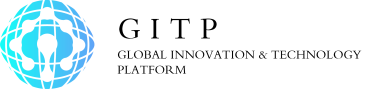 Global Entrepreneurship Competition 2023 Application FormGlobal Entrepreneurship Competition 2023 Application FormGlobal Entrepreneurship Competition 2023 Application FormGlobal Entrepreneurship Competition 2023 Application FormGlobal Entrepreneurship Competition 2023 Application FormGlobal Entrepreneurship Competition 2023 Application FormGlobal Entrepreneurship Competition 2023 Application FormGlobal Entrepreneurship Competition 2023 Application FormGlobal Entrepreneurship Competition 2023 Application FormApplicant Photo (Insert Picture)Name of the ApplicantName of the ApplicantName of the ApplicantName of the ApplicantApplicant Photo (Insert Picture)Chinese Name （If any）Chinese Name （If any）Chinese Name （If any）Chinese Name （If any）Applicant Photo (Insert Picture)Nationality of the applicantNationality of the applicantNationality of the applicantNationality of the applicantApplicant Photo (Insert Picture)Passport number of the applicantPassport number of the applicantPassport number of the applicantPassport number of the applicantApplicant Photo (Insert Picture)Date of BirthGender of the ApplicantGender of the ApplicantGender of the ApplicantGender of the ApplicantApplicant Photo (Insert Picture)BirthplaceWorking Experience Working Experience Working Experience Working Experience               YearsApplicant informationBased CityMobile NumberMobile NumberMobile NumberMobile NumberApplicant informationWhatsAppWeChatWeChatWeChatWeChatApplicant informationEmail AddressApplicant informationLatest Graduation InstitutionLatest Graduation InstitutionLatest Graduation InstitutionLatest Graduation InstitutionApplicant informationHighest DegreeMajorPersonal Profile/ Experiences and Performances of Previous Work (No less than 50 words)Personal honor including patent (If Any)Education BackgroundStarting and ending time of learningStarting and ending time of learningStarting and ending time of learningStarting and ending time of learning20XX/XX-20XX/XX20XX/XX-20XX/XX20XX/XX-20XX/XX20XX/XX-20XX/XX20XX/XX-20XX/XXEducation BackgroundUniversityEducation BackgroundDegreeMajorEducation BackgroundCountry or regionCountry or regionCountry or regionCountry or regionWork ExperienceStarting and ending time of learningStarting and ending time of learningStarting and ending time of learningStarting and ending time of learning20XX/XX-20XX/XX20XX/XX-20XX/XX20XX/XX-20XX/XX20XX/XX-20XX/XX20XX/XX-20XX/XXWork ExperienceCompany NameCompany NameCompany NameCompany NameWork ExperiencePositionWork ExperienceCountry or regionCountry or regionCountry or regionCountry or regionTeam Member Photo
(Insert Picture)Family Name ＆ First NameFamily Name ＆ First NameFamily Name ＆ First NameFamily Name ＆ First NameTeam Member Photo
(Insert Picture)Chinese Name （If any）Chinese Name （If any）Chinese Name （If any）Chinese Name （If any）Team Member Photo
(Insert Picture)Passport No.Passport No.Passport No.Passport No.Team Member Photo
(Insert Picture)Date of BirthDate of BirthGender Gender Gender Team Member Photo
(Insert Picture)NationalityNationalityBirthplaceBirthplaceBirthplaceTeam Member InformationCountry of LivingCountry of LivingWorking Experience Working Experience Working Experience                         Years                               Years       Team Member InformationGraduate SchoolGraduate SchoolHighest DegreeHighest DegreeHighest DegreeTeam Member InformationProfessional FieldProfessional FieldStudy CountryStudy CountryStudy CountryTeam Member InformationWhatsAppWhatsAppTelephone Telephone Telephone Team Member InformationWeChatWeChatE-mailE-mailE-mailPosition in the TeamMajor Duties Performed in the TeamProject nameProject Category and Reference label (Please highlight at least one category such as: Medical Health --Biotechnology Vaccine --Technologyno more than 3 categories□ AI/Virtual Reality/Financial Technology ·AI Basic Level: AI smart chip/sensor | AI platform service | AI server/open source framework | Others:____________·AI Technical Level: Computer Vision | Voice/semantic recognition | Natural language processing | Machine learning | Knowledge graph | Other:_____________·AI Scenario Application: Smart consumer devices | AI scenario applications and solutions(AI+) |Others:____________AI with +++·Financial Technology: Payment technology | Insurance technology | Regulatory technology | Fortune technology | Cryptocurrency | Others:_____________·Virtual Reality: Virtual reality devices/hardware | Virtual reality software | Virtual reality production and distribution | Virtual reality scene application and solution | Other:___________·General Technology: Cloud computing | Big data | Block chain | Quantum technology | Other:____________AI with +++□ Medical Health·Modern Healthcare: Internet Medical | Health care institutions | Health management | Medical cosmetology | Elderly care industry | Other:__________·Medical Devices: Test diagnosis | Monitoring equipment | Medical equipment | High value consumables | Low value consumables | Home care equipment | Pharmaceutical equipment | Other:____________·Medical Services: Pharmaceutical and device outsourcing services | Drug circulation | Medical information | Medical big data | Other:____________·Pharmaceutical and Manufacturing: Chemical pharmacy | Pharmaceuticals | Traditional Engineering Pharmacy | Vaccine pharmaceutical | Veterinary pharmacy | Others:____________·Biotechnology: Blood products | Cell technology | Vaccine technology | Gene technology | Other:____________AI with +++□ New Generation of Information Technology·Communication Network: Mobile network technology and services | Internet of things technology and services | Wired high bandwidth network technology and service | Others:___________·Industrial Internet: Platform and software | Safety monitoring | Intelligent equipment | Others:___________·Network and Information Appliances: Data transmission device | Data storage device | Server and computing devices | Others:____________·Emerging Software Development: Platform software | Industrial software | Application software | Others:___________·Integrated Circuit: Analog chip | Logic chip | Memory chip | Microprocessor | Electronic components | Chip manufacturing | Packaging test | Others:____________·Network and Information Security Service: Safety hardware | Information security software | Network security services | Other:____________AI with +++□ High-end Equipment·Scientific Instruments and Sensors: Analysis instrument | Environmental monitoring instrument | Physical property testing instrument | Intelligent sensor | Others:____________·Intelligent Manufacturing Equipment: Industrial robot | numerical control machine | Major equipment in complete set | Intelligent warehousing and logistics equipment | Intelligent control/monitoring/maintenance equipment | 3D printing | construction machinery | Other:___________·Rail Transit Equipment: Mechanical equipment/accessories | Train operation/management system | Track /tunnel/bridge inspection | Electromechanical equipment system | Rail transit basic material | Others:____________·Intelligent Vehicle: ADAS/autopilot | On board hardware/accessories | Intelligent cockpit | Electric drive electric control system | Car cloud service | Others:__________·Aerospace Equipment: Equipment/Accessories/Internal components | Power/engine manufacturing | Airborne equipment and system manufacturing | Aviation operation and maintenance | Flight/airborne system | Satellite supporting/overall manufacturing/launch | Satellite system/satellite monitoring and control | Satellite applications (communication /remote/ sensing/ navigation) | Satellite operation and satellite ground equipment manufacturing | Rocket facilities/overall manufacturing/launch | UAV/drones | Others:___________·Marine Engineering Equipment: General/special equipment manufacturing | Platform construction | Auxiliary ship | Marine production | Offshore wind power equipment | Marine fishery equipment | Seabed mineral resources development equipment | Marine electronic information equipment | Others:____________AI with +++□ New Energy/Newt Materials/Energy Conservation and Environmental Protection·New Energy Product and technology: Clean energy utilization and technology | Biomass products and technology | Others:_____________·Power Battery: Key components such as anode and cathode materials | Single cell | Power management system | Others:_____________·New Material: Metal materials | Non-metallic materials | Organic material products | Life science materials | Others:____________·Carbon Neutralization: Carbon emission reduction technology | Carbon absorption technology | Carbon management and trading | Others:__________·Energy Conservation: Energy saving equipment and manufacturing | Energy saving technology and services | Others:_____________·Environment Protection: Environmental protection equipment and manufacturing | Environmental Protection technology and services | Others:____________·Resource Recovery and Comprehensive UtilizationAI with +++□ Cultural Creativity ·Online Education: Maternal and infant | K12 | Vocational examination | Vocational skills | Personal interest | Others:__________·Cultural Entertainment (Movie,games and art toys): Content development and production | Operation and distribution | Marketing and Channels | IP derivations | Others:_________·New Retail: New retail technology and services | Smart retail | Supply chain and logistics | Others:_____________·Industrial Design: Product design | Environmental design | Communication design | Design Management | Others:____________AI with +++□ Agricultural Technology/Food Technology    ·New Agricultural Technology: Gene and biotechnology | Agricultural machinery technology | Agricultural informatization and Internet of thins | Plant protection and Cultivation techniques | Seed and seeding technology | Pesticide and feed technology | Irrigation and fertilization technology | Animal husbandry and breeding technology | Agricultural facilities and cultivated land protection | Others:__________ ·Traceability of Food Technology and Product Safety: Condiment Technology | Liquor and beverage technology | Food technology | Packing innovation technology | Traceability of Agricultural products | Food safety supervision | Others:___________·New Logistics and Supply Chain: Transportation and storage | Marketing and Promotion | Wholesale and retail | Supply chain | New logistics | Others:____________□ AI/Virtual Reality/Financial Technology ·AI Basic Level: AI smart chip/sensor | AI platform service | AI server/open source framework | Others:____________·AI Technical Level: Computer Vision | Voice/semantic recognition | Natural language processing | Machine learning | Knowledge graph | Other:_____________·AI Scenario Application: Smart consumer devices | AI scenario applications and solutions(AI+) |Others:____________AI with +++·Financial Technology: Payment technology | Insurance technology | Regulatory technology | Fortune technology | Cryptocurrency | Others:_____________·Virtual Reality: Virtual reality devices/hardware | Virtual reality software | Virtual reality production and distribution | Virtual reality scene application and solution | Other:___________·General Technology: Cloud computing | Big data | Block chain | Quantum technology | Other:____________AI with +++□ Medical Health·Modern Healthcare: Internet Medical | Health care institutions | Health management | Medical cosmetology | Elderly care industry | Other:__________·Medical Devices: Test diagnosis | Monitoring equipment | Medical equipment | High value consumables | Low value consumables | Home care equipment | Pharmaceutical equipment | Other:____________·Medical Services: Pharmaceutical and device outsourcing services | Drug circulation | Medical information | Medical big data | Other:____________·Pharmaceutical and Manufacturing: Chemical pharmacy | Pharmaceuticals | Traditional Engineering Pharmacy | Vaccine pharmaceutical | Veterinary pharmacy | Others:____________·Biotechnology: Blood products | Cell technology | Vaccine technology | Gene technology | Other:____________AI with +++□ New Generation of Information Technology·Communication Network: Mobile network technology and services | Internet of things technology and services | Wired high bandwidth network technology and service | Others:___________·Industrial Internet: Platform and software | Safety monitoring | Intelligent equipment | Others:___________·Network and Information Appliances: Data transmission device | Data storage device | Server and computing devices | Others:____________·Emerging Software Development: Platform software | Industrial software | Application software | Others:___________·Integrated Circuit: Analog chip | Logic chip | Memory chip | Microprocessor | Electronic components | Chip manufacturing | Packaging test | Others:____________·Network and Information Security Service: Safety hardware | Information security software | Network security services | Other:____________AI with +++□ High-end Equipment·Scientific Instruments and Sensors: Analysis instrument | Environmental monitoring instrument | Physical property testing instrument | Intelligent sensor | Others:____________·Intelligent Manufacturing Equipment: Industrial robot | numerical control machine | Major equipment in complete set | Intelligent warehousing and logistics equipment | Intelligent control/monitoring/maintenance equipment | 3D printing | construction machinery | Other:___________·Rail Transit Equipment: Mechanical equipment/accessories | Train operation/management system | Track /tunnel/bridge inspection | Electromechanical equipment system | Rail transit basic material | Others:____________·Intelligent Vehicle: ADAS/autopilot | On board hardware/accessories | Intelligent cockpit | Electric drive electric control system | Car cloud service | Others:__________·Aerospace Equipment: Equipment/Accessories/Internal components | Power/engine manufacturing | Airborne equipment and system manufacturing | Aviation operation and maintenance | Flight/airborne system | Satellite supporting/overall manufacturing/launch | Satellite system/satellite monitoring and control | Satellite applications (communication /remote/ sensing/ navigation) | Satellite operation and satellite ground equipment manufacturing | Rocket facilities/overall manufacturing/launch | UAV/drones | Others:___________·Marine Engineering Equipment: General/special equipment manufacturing | Platform construction | Auxiliary ship | Marine production | Offshore wind power equipment | Marine fishery equipment | Seabed mineral resources development equipment | Marine electronic information equipment | Others:____________AI with +++□ New Energy/Newt Materials/Energy Conservation and Environmental Protection·New Energy Product and technology: Clean energy utilization and technology | Biomass products and technology | Others:_____________·Power Battery: Key components such as anode and cathode materials | Single cell | Power management system | Others:_____________·New Material: Metal materials | Non-metallic materials | Organic material products | Life science materials | Others:____________·Carbon Neutralization: Carbon emission reduction technology | Carbon absorption technology | Carbon management and trading | Others:__________·Energy Conservation: Energy saving equipment and manufacturing | Energy saving technology and services | Others:_____________·Environment Protection: Environmental protection equipment and manufacturing | Environmental Protection technology and services | Others:____________·Resource Recovery and Comprehensive UtilizationAI with +++□ Cultural Creativity ·Online Education: Maternal and infant | K12 | Vocational examination | Vocational skills | Personal interest | Others:__________·Cultural Entertainment (Movie,games and art toys): Content development and production | Operation and distribution | Marketing and Channels | IP derivations | Others:_________·New Retail: New retail technology and services | Smart retail | Supply chain and logistics | Others:_____________·Industrial Design: Product design | Environmental design | Communication design | Design Management | Others:____________AI with +++□ Agricultural Technology/Food Technology    ·New Agricultural Technology: Gene and biotechnology | Agricultural machinery technology | Agricultural informatization and Internet of thins | Plant protection and Cultivation techniques | Seed and seeding technology | Pesticide and feed technology | Irrigation and fertilization technology | Animal husbandry and breeding technology | Agricultural facilities and cultivated land protection | Others:__________ ·Traceability of Food Technology and Product Safety: Condiment Technology | Liquor and beverage technology | Food technology | Packing innovation technology | Traceability of Agricultural products | Food safety supervision | Others:___________·New Logistics and Supply Chain: Transportation and storage | Marketing and Promotion | Wholesale and retail | Supply chain | New logistics | Others:____________□ AI/Virtual Reality/Financial Technology ·AI Basic Level: AI smart chip/sensor | AI platform service | AI server/open source framework | Others:____________·AI Technical Level: Computer Vision | Voice/semantic recognition | Natural language processing | Machine learning | Knowledge graph | Other:_____________·AI Scenario Application: Smart consumer devices | AI scenario applications and solutions(AI+) |Others:____________AI with +++·Financial Technology: Payment technology | Insurance technology | Regulatory technology | Fortune technology | Cryptocurrency | Others:_____________·Virtual Reality: Virtual reality devices/hardware | Virtual reality software | Virtual reality production and distribution | Virtual reality scene application and solution | Other:___________·General Technology: Cloud computing | Big data | Block chain | Quantum technology | Other:____________AI with +++□ Medical Health·Modern Healthcare: Internet Medical | Health care institutions | Health management | Medical cosmetology | Elderly care industry | Other:__________·Medical Devices: Test diagnosis | Monitoring equipment | Medical equipment | High value consumables | Low value consumables | Home care equipment | Pharmaceutical equipment | Other:____________·Medical Services: Pharmaceutical and device outsourcing services | Drug circulation | Medical information | Medical big data | Other:____________·Pharmaceutical and Manufacturing: Chemical pharmacy | Pharmaceuticals | Traditional Engineering Pharmacy | Vaccine pharmaceutical | Veterinary pharmacy | Others:____________·Biotechnology: Blood products | Cell technology | Vaccine technology | Gene technology | Other:____________AI with +++□ New Generation of Information Technology·Communication Network: Mobile network technology and services | Internet of things technology and services | Wired high bandwidth network technology and service | Others:___________·Industrial Internet: Platform and software | Safety monitoring | Intelligent equipment | Others:___________·Network and Information Appliances: Data transmission device | Data storage device | Server and computing devices | Others:____________·Emerging Software Development: Platform software | Industrial software | Application software | Others:___________·Integrated Circuit: Analog chip | Logic chip | Memory chip | Microprocessor | Electronic components | Chip manufacturing | Packaging test | Others:____________·Network and Information Security Service: Safety hardware | Information security software | Network security services | Other:____________AI with +++□ High-end Equipment·Scientific Instruments and Sensors: Analysis instrument | Environmental monitoring instrument | Physical property testing instrument | Intelligent sensor | Others:____________·Intelligent Manufacturing Equipment: Industrial robot | numerical control machine | Major equipment in complete set | Intelligent warehousing and logistics equipment | Intelligent control/monitoring/maintenance equipment | 3D printing | construction machinery | Other:___________·Rail Transit Equipment: Mechanical equipment/accessories | Train operation/management system | Track /tunnel/bridge inspection | Electromechanical equipment system | Rail transit basic material | Others:____________·Intelligent Vehicle: ADAS/autopilot | On board hardware/accessories | Intelligent cockpit | Electric drive electric control system | Car cloud service | Others:__________·Aerospace Equipment: Equipment/Accessories/Internal components | Power/engine manufacturing | Airborne equipment and system manufacturing | Aviation operation and maintenance | Flight/airborne system | Satellite supporting/overall manufacturing/launch | Satellite system/satellite monitoring and control | Satellite applications (communication /remote/ sensing/ navigation) | Satellite operation and satellite ground equipment manufacturing | Rocket facilities/overall manufacturing/launch | UAV/drones | Others:___________·Marine Engineering Equipment: General/special equipment manufacturing | Platform construction | Auxiliary ship | Marine production | Offshore wind power equipment | Marine fishery equipment | Seabed mineral resources development equipment | Marine electronic information equipment | Others:____________AI with +++□ New Energy/Newt Materials/Energy Conservation and Environmental Protection·New Energy Product and technology: Clean energy utilization and technology | Biomass products and technology | Others:_____________·Power Battery: Key components such as anode and cathode materials | Single cell | Power management system | Others:_____________·New Material: Metal materials | Non-metallic materials | Organic material products | Life science materials | Others:____________·Carbon Neutralization: Carbon emission reduction technology | Carbon absorption technology | Carbon management and trading | Others:__________·Energy Conservation: Energy saving equipment and manufacturing | Energy saving technology and services | Others:_____________·Environment Protection: Environmental protection equipment and manufacturing | Environmental Protection technology and services | Others:____________·Resource Recovery and Comprehensive UtilizationAI with +++□ Cultural Creativity ·Online Education: Maternal and infant | K12 | Vocational examination | Vocational skills | Personal interest | Others:__________·Cultural Entertainment (Movie,games and art toys): Content development and production | Operation and distribution | Marketing and Channels | IP derivations | Others:_________·New Retail: New retail technology and services | Smart retail | Supply chain and logistics | Others:_____________·Industrial Design: Product design | Environmental design | Communication design | Design Management | Others:____________AI with +++□ Agricultural Technology/Food Technology    ·New Agricultural Technology: Gene and biotechnology | Agricultural machinery technology | Agricultural informatization and Internet of thins | Plant protection and Cultivation techniques | Seed and seeding technology | Pesticide and feed technology | Irrigation and fertilization technology | Animal husbandry and breeding technology | Agricultural facilities and cultivated land protection | Others:__________ ·Traceability of Food Technology and Product Safety: Condiment Technology | Liquor and beverage technology | Food technology | Packing innovation technology | Traceability of Agricultural products | Food safety supervision | Others:___________·New Logistics and Supply Chain: Transportation and storage | Marketing and Promotion | Wholesale and retail | Supply chain | New logistics | Others:____________□ AI/Virtual Reality/Financial Technology ·AI Basic Level: AI smart chip/sensor | AI platform service | AI server/open source framework | Others:____________·AI Technical Level: Computer Vision | Voice/semantic recognition | Natural language processing | Machine learning | Knowledge graph | Other:_____________·AI Scenario Application: Smart consumer devices | AI scenario applications and solutions(AI+) |Others:____________AI with +++·Financial Technology: Payment technology | Insurance technology | Regulatory technology | Fortune technology | Cryptocurrency | Others:_____________·Virtual Reality: Virtual reality devices/hardware | Virtual reality software | Virtual reality production and distribution | Virtual reality scene application and solution | Other:___________·General Technology: Cloud computing | Big data | Block chain | Quantum technology | Other:____________AI with +++□ Medical Health·Modern Healthcare: Internet Medical | Health care institutions | Health management | Medical cosmetology | Elderly care industry | Other:__________·Medical Devices: Test diagnosis | Monitoring equipment | Medical equipment | High value consumables | Low value consumables | Home care equipment | Pharmaceutical equipment | Other:____________·Medical Services: Pharmaceutical and device outsourcing services | Drug circulation | Medical information | Medical big data | Other:____________·Pharmaceutical and Manufacturing: Chemical pharmacy | Pharmaceuticals | Traditional Engineering Pharmacy | Vaccine pharmaceutical | Veterinary pharmacy | Others:____________·Biotechnology: Blood products | Cell technology | Vaccine technology | Gene technology | Other:____________AI with +++□ New Generation of Information Technology·Communication Network: Mobile network technology and services | Internet of things technology and services | Wired high bandwidth network technology and service | Others:___________·Industrial Internet: Platform and software | Safety monitoring | Intelligent equipment | Others:___________·Network and Information Appliances: Data transmission device | Data storage device | Server and computing devices | Others:____________·Emerging Software Development: Platform software | Industrial software | Application software | Others:___________·Integrated Circuit: Analog chip | Logic chip | Memory chip | Microprocessor | Electronic components | Chip manufacturing | Packaging test | Others:____________·Network and Information Security Service: Safety hardware | Information security software | Network security services | Other:____________AI with +++□ High-end Equipment·Scientific Instruments and Sensors: Analysis instrument | Environmental monitoring instrument | Physical property testing instrument | Intelligent sensor | Others:____________·Intelligent Manufacturing Equipment: Industrial robot | numerical control machine | Major equipment in complete set | Intelligent warehousing and logistics equipment | Intelligent control/monitoring/maintenance equipment | 3D printing | construction machinery | Other:___________·Rail Transit Equipment: Mechanical equipment/accessories | Train operation/management system | Track /tunnel/bridge inspection | Electromechanical equipment system | Rail transit basic material | Others:____________·Intelligent Vehicle: ADAS/autopilot | On board hardware/accessories | Intelligent cockpit | Electric drive electric control system | Car cloud service | Others:__________·Aerospace Equipment: Equipment/Accessories/Internal components | Power/engine manufacturing | Airborne equipment and system manufacturing | Aviation operation and maintenance | Flight/airborne system | Satellite supporting/overall manufacturing/launch | Satellite system/satellite monitoring and control | Satellite applications (communication /remote/ sensing/ navigation) | Satellite operation and satellite ground equipment manufacturing | Rocket facilities/overall manufacturing/launch | UAV/drones | Others:___________·Marine Engineering Equipment: General/special equipment manufacturing | Platform construction | Auxiliary ship | Marine production | Offshore wind power equipment | Marine fishery equipment | Seabed mineral resources development equipment | Marine electronic information equipment | Others:____________AI with +++□ New Energy/Newt Materials/Energy Conservation and Environmental Protection·New Energy Product and technology: Clean energy utilization and technology | Biomass products and technology | Others:_____________·Power Battery: Key components such as anode and cathode materials | Single cell | Power management system | Others:_____________·New Material: Metal materials | Non-metallic materials | Organic material products | Life science materials | Others:____________·Carbon Neutralization: Carbon emission reduction technology | Carbon absorption technology | Carbon management and trading | Others:__________·Energy Conservation: Energy saving equipment and manufacturing | Energy saving technology and services | Others:_____________·Environment Protection: Environmental protection equipment and manufacturing | Environmental Protection technology and services | Others:____________·Resource Recovery and Comprehensive UtilizationAI with +++□ Cultural Creativity ·Online Education: Maternal and infant | K12 | Vocational examination | Vocational skills | Personal interest | Others:__________·Cultural Entertainment (Movie,games and art toys): Content development and production | Operation and distribution | Marketing and Channels | IP derivations | Others:_________·New Retail: New retail technology and services | Smart retail | Supply chain and logistics | Others:_____________·Industrial Design: Product design | Environmental design | Communication design | Design Management | Others:____________AI with +++□ Agricultural Technology/Food Technology    ·New Agricultural Technology: Gene and biotechnology | Agricultural machinery technology | Agricultural informatization and Internet of thins | Plant protection and Cultivation techniques | Seed and seeding technology | Pesticide and feed technology | Irrigation and fertilization technology | Animal husbandry and breeding technology | Agricultural facilities and cultivated land protection | Others:__________ ·Traceability of Food Technology and Product Safety: Condiment Technology | Liquor and beverage technology | Food technology | Packing innovation technology | Traceability of Agricultural products | Food safety supervision | Others:___________·New Logistics and Supply Chain: Transportation and storage | Marketing and Promotion | Wholesale and retail | Supply chain | New logistics | Others:____________□ AI/Virtual Reality/Financial Technology ·AI Basic Level: AI smart chip/sensor | AI platform service | AI server/open source framework | Others:____________·AI Technical Level: Computer Vision | Voice/semantic recognition | Natural language processing | Machine learning | Knowledge graph | Other:_____________·AI Scenario Application: Smart consumer devices | AI scenario applications and solutions(AI+) |Others:____________AI with +++·Financial Technology: Payment technology | Insurance technology | Regulatory technology | Fortune technology | Cryptocurrency | Others:_____________·Virtual Reality: Virtual reality devices/hardware | Virtual reality software | Virtual reality production and distribution | Virtual reality scene application and solution | Other:___________·General Technology: Cloud computing | Big data | Block chain | Quantum technology | Other:____________AI with +++□ Medical Health·Modern Healthcare: Internet Medical | Health care institutions | Health management | Medical cosmetology | Elderly care industry | Other:__________·Medical Devices: Test diagnosis | Monitoring equipment | Medical equipment | High value consumables | Low value consumables | Home care equipment | Pharmaceutical equipment | Other:____________·Medical Services: Pharmaceutical and device outsourcing services | Drug circulation | Medical information | Medical big data | Other:____________·Pharmaceutical and Manufacturing: Chemical pharmacy | Pharmaceuticals | Traditional Engineering Pharmacy | Vaccine pharmaceutical | Veterinary pharmacy | Others:____________·Biotechnology: Blood products | Cell technology | Vaccine technology | Gene technology | Other:____________AI with +++□ New Generation of Information Technology·Communication Network: Mobile network technology and services | Internet of things technology and services | Wired high bandwidth network technology and service | Others:___________·Industrial Internet: Platform and software | Safety monitoring | Intelligent equipment | Others:___________·Network and Information Appliances: Data transmission device | Data storage device | Server and computing devices | Others:____________·Emerging Software Development: Platform software | Industrial software | Application software | Others:___________·Integrated Circuit: Analog chip | Logic chip | Memory chip | Microprocessor | Electronic components | Chip manufacturing | Packaging test | Others:____________·Network and Information Security Service: Safety hardware | Information security software | Network security services | Other:____________AI with +++□ High-end Equipment·Scientific Instruments and Sensors: Analysis instrument | Environmental monitoring instrument | Physical property testing instrument | Intelligent sensor | Others:____________·Intelligent Manufacturing Equipment: Industrial robot | numerical control machine | Major equipment in complete set | Intelligent warehousing and logistics equipment | Intelligent control/monitoring/maintenance equipment | 3D printing | construction machinery | Other:___________·Rail Transit Equipment: Mechanical equipment/accessories | Train operation/management system | Track /tunnel/bridge inspection | Electromechanical equipment system | Rail transit basic material | Others:____________·Intelligent Vehicle: ADAS/autopilot | On board hardware/accessories | Intelligent cockpit | Electric drive electric control system | Car cloud service | Others:__________·Aerospace Equipment: Equipment/Accessories/Internal components | Power/engine manufacturing | Airborne equipment and system manufacturing | Aviation operation and maintenance | Flight/airborne system | Satellite supporting/overall manufacturing/launch | Satellite system/satellite monitoring and control | Satellite applications (communication /remote/ sensing/ navigation) | Satellite operation and satellite ground equipment manufacturing | Rocket facilities/overall manufacturing/launch | UAV/drones | Others:___________·Marine Engineering Equipment: General/special equipment manufacturing | Platform construction | Auxiliary ship | Marine production | Offshore wind power equipment | Marine fishery equipment | Seabed mineral resources development equipment | Marine electronic information equipment | Others:____________AI with +++□ New Energy/Newt Materials/Energy Conservation and Environmental Protection·New Energy Product and technology: Clean energy utilization and technology | Biomass products and technology | Others:_____________·Power Battery: Key components such as anode and cathode materials | Single cell | Power management system | Others:_____________·New Material: Metal materials | Non-metallic materials | Organic material products | Life science materials | Others:____________·Carbon Neutralization: Carbon emission reduction technology | Carbon absorption technology | Carbon management and trading | Others:__________·Energy Conservation: Energy saving equipment and manufacturing | Energy saving technology and services | Others:_____________·Environment Protection: Environmental protection equipment and manufacturing | Environmental Protection technology and services | Others:____________·Resource Recovery and Comprehensive UtilizationAI with +++□ Cultural Creativity ·Online Education: Maternal and infant | K12 | Vocational examination | Vocational skills | Personal interest | Others:__________·Cultural Entertainment (Movie,games and art toys): Content development and production | Operation and distribution | Marketing and Channels | IP derivations | Others:_________·New Retail: New retail technology and services | Smart retail | Supply chain and logistics | Others:_____________·Industrial Design: Product design | Environmental design | Communication design | Design Management | Others:____________AI with +++□ Agricultural Technology/Food Technology    ·New Agricultural Technology: Gene and biotechnology | Agricultural machinery technology | Agricultural informatization and Internet of thins | Plant protection and Cultivation techniques | Seed and seeding technology | Pesticide and feed technology | Irrigation and fertilization technology | Animal husbandry and breeding technology | Agricultural facilities and cultivated land protection | Others:__________ ·Traceability of Food Technology and Product Safety: Condiment Technology | Liquor and beverage technology | Food technology | Packing innovation technology | Traceability of Agricultural products | Food safety supervision | Others:___________·New Logistics and Supply Chain: Transportation and storage | Marketing and Promotion | Wholesale and retail | Supply chain | New logistics | Others:____________□ AI/Virtual Reality/Financial Technology ·AI Basic Level: AI smart chip/sensor | AI platform service | AI server/open source framework | Others:____________·AI Technical Level: Computer Vision | Voice/semantic recognition | Natural language processing | Machine learning | Knowledge graph | Other:_____________·AI Scenario Application: Smart consumer devices | AI scenario applications and solutions(AI+) |Others:____________AI with +++·Financial Technology: Payment technology | Insurance technology | Regulatory technology | Fortune technology | Cryptocurrency | Others:_____________·Virtual Reality: Virtual reality devices/hardware | Virtual reality software | Virtual reality production and distribution | Virtual reality scene application and solution | Other:___________·General Technology: Cloud computing | Big data | Block chain | Quantum technology | Other:____________AI with +++□ Medical Health·Modern Healthcare: Internet Medical | Health care institutions | Health management | Medical cosmetology | Elderly care industry | Other:__________·Medical Devices: Test diagnosis | Monitoring equipment | Medical equipment | High value consumables | Low value consumables | Home care equipment | Pharmaceutical equipment | Other:____________·Medical Services: Pharmaceutical and device outsourcing services | Drug circulation | Medical information | Medical big data | Other:____________·Pharmaceutical and Manufacturing: Chemical pharmacy | Pharmaceuticals | Traditional Engineering Pharmacy | Vaccine pharmaceutical | Veterinary pharmacy | Others:____________·Biotechnology: Blood products | Cell technology | Vaccine technology | Gene technology | Other:____________AI with +++□ New Generation of Information Technology·Communication Network: Mobile network technology and services | Internet of things technology and services | Wired high bandwidth network technology and service | Others:___________·Industrial Internet: Platform and software | Safety monitoring | Intelligent equipment | Others:___________·Network and Information Appliances: Data transmission device | Data storage device | Server and computing devices | Others:____________·Emerging Software Development: Platform software | Industrial software | Application software | Others:___________·Integrated Circuit: Analog chip | Logic chip | Memory chip | Microprocessor | Electronic components | Chip manufacturing | Packaging test | Others:____________·Network and Information Security Service: Safety hardware | Information security software | Network security services | Other:____________AI with +++□ High-end Equipment·Scientific Instruments and Sensors: Analysis instrument | Environmental monitoring instrument | Physical property testing instrument | Intelligent sensor | Others:____________·Intelligent Manufacturing Equipment: Industrial robot | numerical control machine | Major equipment in complete set | Intelligent warehousing and logistics equipment | Intelligent control/monitoring/maintenance equipment | 3D printing | construction machinery | Other:___________·Rail Transit Equipment: Mechanical equipment/accessories | Train operation/management system | Track /tunnel/bridge inspection | Electromechanical equipment system | Rail transit basic material | Others:____________·Intelligent Vehicle: ADAS/autopilot | On board hardware/accessories | Intelligent cockpit | Electric drive electric control system | Car cloud service | Others:__________·Aerospace Equipment: Equipment/Accessories/Internal components | Power/engine manufacturing | Airborne equipment and system manufacturing | Aviation operation and maintenance | Flight/airborne system | Satellite supporting/overall manufacturing/launch | Satellite system/satellite monitoring and control | Satellite applications (communication /remote/ sensing/ navigation) | Satellite operation and satellite ground equipment manufacturing | Rocket facilities/overall manufacturing/launch | UAV/drones | Others:___________·Marine Engineering Equipment: General/special equipment manufacturing | Platform construction | Auxiliary ship | Marine production | Offshore wind power equipment | Marine fishery equipment | Seabed mineral resources development equipment | Marine electronic information equipment | Others:____________AI with +++□ New Energy/Newt Materials/Energy Conservation and Environmental Protection·New Energy Product and technology: Clean energy utilization and technology | Biomass products and technology | Others:_____________·Power Battery: Key components such as anode and cathode materials | Single cell | Power management system | Others:_____________·New Material: Metal materials | Non-metallic materials | Organic material products | Life science materials | Others:____________·Carbon Neutralization: Carbon emission reduction technology | Carbon absorption technology | Carbon management and trading | Others:__________·Energy Conservation: Energy saving equipment and manufacturing | Energy saving technology and services | Others:_____________·Environment Protection: Environmental protection equipment and manufacturing | Environmental Protection technology and services | Others:____________·Resource Recovery and Comprehensive UtilizationAI with +++□ Cultural Creativity ·Online Education: Maternal and infant | K12 | Vocational examination | Vocational skills | Personal interest | Others:__________·Cultural Entertainment (Movie,games and art toys): Content development and production | Operation and distribution | Marketing and Channels | IP derivations | Others:_________·New Retail: New retail technology and services | Smart retail | Supply chain and logistics | Others:_____________·Industrial Design: Product design | Environmental design | Communication design | Design Management | Others:____________AI with +++□ Agricultural Technology/Food Technology    ·New Agricultural Technology: Gene and biotechnology | Agricultural machinery technology | Agricultural informatization and Internet of thins | Plant protection and Cultivation techniques | Seed and seeding technology | Pesticide and feed technology | Irrigation and fertilization technology | Animal husbandry and breeding technology | Agricultural facilities and cultivated land protection | Others:__________ ·Traceability of Food Technology and Product Safety: Condiment Technology | Liquor and beverage technology | Food technology | Packing innovation technology | Traceability of Agricultural products | Food safety supervision | Others:___________·New Logistics and Supply Chain: Transportation and storage | Marketing and Promotion | Wholesale and retail | Supply chain | New logistics | Others:____________□ AI/Virtual Reality/Financial Technology ·AI Basic Level: AI smart chip/sensor | AI platform service | AI server/open source framework | Others:____________·AI Technical Level: Computer Vision | Voice/semantic recognition | Natural language processing | Machine learning | Knowledge graph | Other:_____________·AI Scenario Application: Smart consumer devices | AI scenario applications and solutions(AI+) |Others:____________AI with +++·Financial Technology: Payment technology | Insurance technology | Regulatory technology | Fortune technology | Cryptocurrency | Others:_____________·Virtual Reality: Virtual reality devices/hardware | Virtual reality software | Virtual reality production and distribution | Virtual reality scene application and solution | Other:___________·General Technology: Cloud computing | Big data | Block chain | Quantum technology | Other:____________AI with +++□ Medical Health·Modern Healthcare: Internet Medical | Health care institutions | Health management | Medical cosmetology | Elderly care industry | Other:__________·Medical Devices: Test diagnosis | Monitoring equipment | Medical equipment | High value consumables | Low value consumables | Home care equipment | Pharmaceutical equipment | Other:____________·Medical Services: Pharmaceutical and device outsourcing services | Drug circulation | Medical information | Medical big data | Other:____________·Pharmaceutical and Manufacturing: Chemical pharmacy | Pharmaceuticals | Traditional Engineering Pharmacy | Vaccine pharmaceutical | Veterinary pharmacy | Others:____________·Biotechnology: Blood products | Cell technology | Vaccine technology | Gene technology | Other:____________AI with +++□ New Generation of Information Technology·Communication Network: Mobile network technology and services | Internet of things technology and services | Wired high bandwidth network technology and service | Others:___________·Industrial Internet: Platform and software | Safety monitoring | Intelligent equipment | Others:___________·Network and Information Appliances: Data transmission device | Data storage device | Server and computing devices | Others:____________·Emerging Software Development: Platform software | Industrial software | Application software | Others:___________·Integrated Circuit: Analog chip | Logic chip | Memory chip | Microprocessor | Electronic components | Chip manufacturing | Packaging test | Others:____________·Network and Information Security Service: Safety hardware | Information security software | Network security services | Other:____________AI with +++□ High-end Equipment·Scientific Instruments and Sensors: Analysis instrument | Environmental monitoring instrument | Physical property testing instrument | Intelligent sensor | Others:____________·Intelligent Manufacturing Equipment: Industrial robot | numerical control machine | Major equipment in complete set | Intelligent warehousing and logistics equipment | Intelligent control/monitoring/maintenance equipment | 3D printing | construction machinery | Other:___________·Rail Transit Equipment: Mechanical equipment/accessories | Train operation/management system | Track /tunnel/bridge inspection | Electromechanical equipment system | Rail transit basic material | Others:____________·Intelligent Vehicle: ADAS/autopilot | On board hardware/accessories | Intelligent cockpit | Electric drive electric control system | Car cloud service | Others:__________·Aerospace Equipment: Equipment/Accessories/Internal components | Power/engine manufacturing | Airborne equipment and system manufacturing | Aviation operation and maintenance | Flight/airborne system | Satellite supporting/overall manufacturing/launch | Satellite system/satellite monitoring and control | Satellite applications (communication /remote/ sensing/ navigation) | Satellite operation and satellite ground equipment manufacturing | Rocket facilities/overall manufacturing/launch | UAV/drones | Others:___________·Marine Engineering Equipment: General/special equipment manufacturing | Platform construction | Auxiliary ship | Marine production | Offshore wind power equipment | Marine fishery equipment | Seabed mineral resources development equipment | Marine electronic information equipment | Others:____________AI with +++□ New Energy/Newt Materials/Energy Conservation and Environmental Protection·New Energy Product and technology: Clean energy utilization and technology | Biomass products and technology | Others:_____________·Power Battery: Key components such as anode and cathode materials | Single cell | Power management system | Others:_____________·New Material: Metal materials | Non-metallic materials | Organic material products | Life science materials | Others:____________·Carbon Neutralization: Carbon emission reduction technology | Carbon absorption technology | Carbon management and trading | Others:__________·Energy Conservation: Energy saving equipment and manufacturing | Energy saving technology and services | Others:_____________·Environment Protection: Environmental protection equipment and manufacturing | Environmental Protection technology and services | Others:____________·Resource Recovery and Comprehensive UtilizationAI with +++□ Cultural Creativity ·Online Education: Maternal and infant | K12 | Vocational examination | Vocational skills | Personal interest | Others:__________·Cultural Entertainment (Movie,games and art toys): Content development and production | Operation and distribution | Marketing and Channels | IP derivations | Others:_________·New Retail: New retail technology and services | Smart retail | Supply chain and logistics | Others:_____________·Industrial Design: Product design | Environmental design | Communication design | Design Management | Others:____________AI with +++□ Agricultural Technology/Food Technology    ·New Agricultural Technology: Gene and biotechnology | Agricultural machinery technology | Agricultural informatization and Internet of thins | Plant protection and Cultivation techniques | Seed and seeding technology | Pesticide and feed technology | Irrigation and fertilization technology | Animal husbandry and breeding technology | Agricultural facilities and cultivated land protection | Others:__________ ·Traceability of Food Technology and Product Safety: Condiment Technology | Liquor and beverage technology | Food technology | Packing innovation technology | Traceability of Agricultural products | Food safety supervision | Others:___________·New Logistics and Supply Chain: Transportation and storage | Marketing and Promotion | Wholesale and retail | Supply chain | New logistics | Others:____________□ AI/Virtual Reality/Financial Technology ·AI Basic Level: AI smart chip/sensor | AI platform service | AI server/open source framework | Others:____________·AI Technical Level: Computer Vision | Voice/semantic recognition | Natural language processing | Machine learning | Knowledge graph | Other:_____________·AI Scenario Application: Smart consumer devices | AI scenario applications and solutions(AI+) |Others:____________AI with +++·Financial Technology: Payment technology | Insurance technology | Regulatory technology | Fortune technology | Cryptocurrency | Others:_____________·Virtual Reality: Virtual reality devices/hardware | Virtual reality software | Virtual reality production and distribution | Virtual reality scene application and solution | Other:___________·General Technology: Cloud computing | Big data | Block chain | Quantum technology | Other:____________AI with +++□ Medical Health·Modern Healthcare: Internet Medical | Health care institutions | Health management | Medical cosmetology | Elderly care industry | Other:__________·Medical Devices: Test diagnosis | Monitoring equipment | Medical equipment | High value consumables | Low value consumables | Home care equipment | Pharmaceutical equipment | Other:____________·Medical Services: Pharmaceutical and device outsourcing services | Drug circulation | Medical information | Medical big data | Other:____________·Pharmaceutical and Manufacturing: Chemical pharmacy | Pharmaceuticals | Traditional Engineering Pharmacy | Vaccine pharmaceutical | Veterinary pharmacy | Others:____________·Biotechnology: Blood products | Cell technology | Vaccine technology | Gene technology | Other:____________AI with +++□ New Generation of Information Technology·Communication Network: Mobile network technology and services | Internet of things technology and services | Wired high bandwidth network technology and service | Others:___________·Industrial Internet: Platform and software | Safety monitoring | Intelligent equipment | Others:___________·Network and Information Appliances: Data transmission device | Data storage device | Server and computing devices | Others:____________·Emerging Software Development: Platform software | Industrial software | Application software | Others:___________·Integrated Circuit: Analog chip | Logic chip | Memory chip | Microprocessor | Electronic components | Chip manufacturing | Packaging test | Others:____________·Network and Information Security Service: Safety hardware | Information security software | Network security services | Other:____________AI with +++□ High-end Equipment·Scientific Instruments and Sensors: Analysis instrument | Environmental monitoring instrument | Physical property testing instrument | Intelligent sensor | Others:____________·Intelligent Manufacturing Equipment: Industrial robot | numerical control machine | Major equipment in complete set | Intelligent warehousing and logistics equipment | Intelligent control/monitoring/maintenance equipment | 3D printing | construction machinery | Other:___________·Rail Transit Equipment: Mechanical equipment/accessories | Train operation/management system | Track /tunnel/bridge inspection | Electromechanical equipment system | Rail transit basic material | Others:____________·Intelligent Vehicle: ADAS/autopilot | On board hardware/accessories | Intelligent cockpit | Electric drive electric control system | Car cloud service | Others:__________·Aerospace Equipment: Equipment/Accessories/Internal components | Power/engine manufacturing | Airborne equipment and system manufacturing | Aviation operation and maintenance | Flight/airborne system | Satellite supporting/overall manufacturing/launch | Satellite system/satellite monitoring and control | Satellite applications (communication /remote/ sensing/ navigation) | Satellite operation and satellite ground equipment manufacturing | Rocket facilities/overall manufacturing/launch | UAV/drones | Others:___________·Marine Engineering Equipment: General/special equipment manufacturing | Platform construction | Auxiliary ship | Marine production | Offshore wind power equipment | Marine fishery equipment | Seabed mineral resources development equipment | Marine electronic information equipment | Others:____________AI with +++□ New Energy/Newt Materials/Energy Conservation and Environmental Protection·New Energy Product and technology: Clean energy utilization and technology | Biomass products and technology | Others:_____________·Power Battery: Key components such as anode and cathode materials | Single cell | Power management system | Others:_____________·New Material: Metal materials | Non-metallic materials | Organic material products | Life science materials | Others:____________·Carbon Neutralization: Carbon emission reduction technology | Carbon absorption technology | Carbon management and trading | Others:__________·Energy Conservation: Energy saving equipment and manufacturing | Energy saving technology and services | Others:_____________·Environment Protection: Environmental protection equipment and manufacturing | Environmental Protection technology and services | Others:____________·Resource Recovery and Comprehensive UtilizationAI with +++□ Cultural Creativity ·Online Education: Maternal and infant | K12 | Vocational examination | Vocational skills | Personal interest | Others:__________·Cultural Entertainment (Movie,games and art toys): Content development and production | Operation and distribution | Marketing and Channels | IP derivations | Others:_________·New Retail: New retail technology and services | Smart retail | Supply chain and logistics | Others:_____________·Industrial Design: Product design | Environmental design | Communication design | Design Management | Others:____________AI with +++□ Agricultural Technology/Food Technology    ·New Agricultural Technology: Gene and biotechnology | Agricultural machinery technology | Agricultural informatization and Internet of thins | Plant protection and Cultivation techniques | Seed and seeding technology | Pesticide and feed technology | Irrigation and fertilization technology | Animal husbandry and breeding technology | Agricultural facilities and cultivated land protection | Others:__________ ·Traceability of Food Technology and Product Safety: Condiment Technology | Liquor and beverage technology | Food technology | Packing innovation technology | Traceability of Agricultural products | Food safety supervision | Others:___________·New Logistics and Supply Chain: Transportation and storage | Marketing and Promotion | Wholesale and retail | Supply chain | New logistics | Others:____________□ AI/Virtual Reality/Financial Technology ·AI Basic Level: AI smart chip/sensor | AI platform service | AI server/open source framework | Others:____________·AI Technical Level: Computer Vision | Voice/semantic recognition | Natural language processing | Machine learning | Knowledge graph | Other:_____________·AI Scenario Application: Smart consumer devices | AI scenario applications and solutions(AI+) |Others:____________AI with +++·Financial Technology: Payment technology | Insurance technology | Regulatory technology | Fortune technology | Cryptocurrency | Others:_____________·Virtual Reality: Virtual reality devices/hardware | Virtual reality software | Virtual reality production and distribution | Virtual reality scene application and solution | Other:___________·General Technology: Cloud computing | Big data | Block chain | Quantum technology | Other:____________AI with +++□ Medical Health·Modern Healthcare: Internet Medical | Health care institutions | Health management | Medical cosmetology | Elderly care industry | Other:__________·Medical Devices: Test diagnosis | Monitoring equipment | Medical equipment | High value consumables | Low value consumables | Home care equipment | Pharmaceutical equipment | Other:____________·Medical Services: Pharmaceutical and device outsourcing services | Drug circulation | Medical information | Medical big data | Other:____________·Pharmaceutical and Manufacturing: Chemical pharmacy | Pharmaceuticals | Traditional Engineering Pharmacy | Vaccine pharmaceutical | Veterinary pharmacy | Others:____________·Biotechnology: Blood products | Cell technology | Vaccine technology | Gene technology | Other:____________AI with +++□ New Generation of Information Technology·Communication Network: Mobile network technology and services | Internet of things technology and services | Wired high bandwidth network technology and service | Others:___________·Industrial Internet: Platform and software | Safety monitoring | Intelligent equipment | Others:___________·Network and Information Appliances: Data transmission device | Data storage device | Server and computing devices | Others:____________·Emerging Software Development: Platform software | Industrial software | Application software | Others:___________·Integrated Circuit: Analog chip | Logic chip | Memory chip | Microprocessor | Electronic components | Chip manufacturing | Packaging test | Others:____________·Network and Information Security Service: Safety hardware | Information security software | Network security services | Other:____________AI with +++□ High-end Equipment·Scientific Instruments and Sensors: Analysis instrument | Environmental monitoring instrument | Physical property testing instrument | Intelligent sensor | Others:____________·Intelligent Manufacturing Equipment: Industrial robot | numerical control machine | Major equipment in complete set | Intelligent warehousing and logistics equipment | Intelligent control/monitoring/maintenance equipment | 3D printing | construction machinery | Other:___________·Rail Transit Equipment: Mechanical equipment/accessories | Train operation/management system | Track /tunnel/bridge inspection | Electromechanical equipment system | Rail transit basic material | Others:____________·Intelligent Vehicle: ADAS/autopilot | On board hardware/accessories | Intelligent cockpit | Electric drive electric control system | Car cloud service | Others:__________·Aerospace Equipment: Equipment/Accessories/Internal components | Power/engine manufacturing | Airborne equipment and system manufacturing | Aviation operation and maintenance | Flight/airborne system | Satellite supporting/overall manufacturing/launch | Satellite system/satellite monitoring and control | Satellite applications (communication /remote/ sensing/ navigation) | Satellite operation and satellite ground equipment manufacturing | Rocket facilities/overall manufacturing/launch | UAV/drones | Others:___________·Marine Engineering Equipment: General/special equipment manufacturing | Platform construction | Auxiliary ship | Marine production | Offshore wind power equipment | Marine fishery equipment | Seabed mineral resources development equipment | Marine electronic information equipment | Others:____________AI with +++□ New Energy/Newt Materials/Energy Conservation and Environmental Protection·New Energy Product and technology: Clean energy utilization and technology | Biomass products and technology | Others:_____________·Power Battery: Key components such as anode and cathode materials | Single cell | Power management system | Others:_____________·New Material: Metal materials | Non-metallic materials | Organic material products | Life science materials | Others:____________·Carbon Neutralization: Carbon emission reduction technology | Carbon absorption technology | Carbon management and trading | Others:__________·Energy Conservation: Energy saving equipment and manufacturing | Energy saving technology and services | Others:_____________·Environment Protection: Environmental protection equipment and manufacturing | Environmental Protection technology and services | Others:____________·Resource Recovery and Comprehensive UtilizationAI with +++□ Cultural Creativity ·Online Education: Maternal and infant | K12 | Vocational examination | Vocational skills | Personal interest | Others:__________·Cultural Entertainment (Movie,games and art toys): Content development and production | Operation and distribution | Marketing and Channels | IP derivations | Others:_________·New Retail: New retail technology and services | Smart retail | Supply chain and logistics | Others:_____________·Industrial Design: Product design | Environmental design | Communication design | Design Management | Others:____________AI with +++□ Agricultural Technology/Food Technology    ·New Agricultural Technology: Gene and biotechnology | Agricultural machinery technology | Agricultural informatization and Internet of thins | Plant protection and Cultivation techniques | Seed and seeding technology | Pesticide and feed technology | Irrigation and fertilization technology | Animal husbandry and breeding technology | Agricultural facilities and cultivated land protection | Others:__________ ·Traceability of Food Technology and Product Safety: Condiment Technology | Liquor and beverage technology | Food technology | Packing innovation technology | Traceability of Agricultural products | Food safety supervision | Others:___________·New Logistics and Supply Chain: Transportation and storage | Marketing and Promotion | Wholesale and retail | Supply chain | New logistics | Others:____________Stage of the project□ Research and development stage□ Project incubation stage□ Pilot test stage□ Industrialization stage□ Research and development stage□ Project incubation stage□ Pilot test stage□ Industrialization stage□ Research and development stage□ Project incubation stage□ Pilot test stage□ Industrialization stage□ Research and development stage□ Project incubation stage□ Pilot test stage□ Industrialization stage□ Research and development stage□ Project incubation stage□ Pilot test stage□ Industrialization stage□ Research and development stage□ Project incubation stage□ Pilot test stage□ Industrialization stage□ Research and development stage□ Project incubation stage□ Pilot test stage□ Industrialization stage□ Research and development stage□ Project incubation stage□ Pilot test stage□ Industrialization stage□ Research and development stage□ Project incubation stage□ Pilot test stage□ Industrialization stageOne Sentence Introduction:   Introduce the technology features and key advantages of the project in one sentence (no more than 30 words)Project Overview:      A brief introduction for the innovation points of the project and the application & solution by the industry (300-500 words)Product service: Introduce the name of the product/service, application field, innovation/ characteristics, comparative analysis with competitors, etc. (no more than 500 words)Business model: introduce the business model of the project, existing customers/potential customers, market size and prospects, industry competition, development opportunities and challenges, etc. (no more than 500 words)Team introduction: introduce the strengths of the core team, the matching of personal background and the work in charge, the relationship and stability of team members (no more than 500 words)Investment value: Introduce the project's competitive advantages, anti-risk ability and innovative investment values, etc.Business Proposal***(Pitch Deck) ***The content of the business proposal mainly includes: project overview, team situation, industry pain points, product/service introduction, business model, market analysis, competition analysis, development plan, financing needs (if any), etc. (It is recommended to use PPT or PDF, not less than 10 pages, not more than 30 pages, not bigger than 30MB sizeThe content of the business proposal mainly includes: project overview, team situation, industry pain points, product/service introduction, business model, market analysis, competition analysis, development plan, financing needs (if any), etc. (It is recommended to use PPT or PDF, not less than 10 pages, not more than 30 pages, not bigger than 30MB sizeThe content of the business proposal mainly includes: project overview, team situation, industry pain points, product/service introduction, business model, market analysis, competition analysis, development plan, financing needs (if any), etc. (It is recommended to use PPT or PDF, not less than 10 pages, not more than 30 pages, not bigger than 30MB sizeThe content of the business proposal mainly includes: project overview, team situation, industry pain points, product/service introduction, business model, market analysis, competition analysis, development plan, financing needs (if any), etc. (It is recommended to use PPT or PDF, not less than 10 pages, not more than 30 pages, not bigger than 30MB sizeThe content of the business proposal mainly includes: project overview, team situation, industry pain points, product/service introduction, business model, market analysis, competition analysis, development plan, financing needs (if any), etc. (It is recommended to use PPT or PDF, not less than 10 pages, not more than 30 pages, not bigger than 30MB sizeThe content of the business proposal mainly includes: project overview, team situation, industry pain points, product/service introduction, business model, market analysis, competition analysis, development plan, financing needs (if any), etc. (It is recommended to use PPT or PDF, not less than 10 pages, not more than 30 pages, not bigger than 30MB sizeThe content of the business proposal mainly includes: project overview, team situation, industry pain points, product/service introduction, business model, market analysis, competition analysis, development plan, financing needs (if any), etc. (It is recommended to use PPT or PDF, not less than 10 pages, not more than 30 pages, not bigger than 30MB sizeThe content of the business proposal mainly includes: project overview, team situation, industry pain points, product/service introduction, business model, market analysis, competition analysis, development plan, financing needs (if any), etc. (It is recommended to use PPT or PDF, not less than 10 pages, not more than 30 pages, not bigger than 30MB sizeThe content of the business proposal mainly includes: project overview, team situation, industry pain points, product/service introduction, business model, market analysis, competition analysis, development plan, financing needs (if any), etc. (It is recommended to use PPT or PDF, not less than 10 pages, not more than 30 pages, not bigger than 30MB sizeFinancing NeedsFinancing amount：Financing amount：Financing amount：□ RMB□ Dollars□ _________________□ RMB□ Dollars□ _________________□ RMB□ Dollars□ _________________Financing NeedsTotal project expected input：Total project expected input：Total project expected input：□ RMB□ Dollars□ _________________□ RMB□ Dollars□ _________________□ RMB□ Dollars□ _________________Financing NeedsOther needs：（If any other financing needs, please specify here）Other needs：（If any other financing needs, please specify here）Other needs：（If any other financing needs, please specify here）Other needs：（If any other financing needs, please specify here）Other needs：（If any other financing needs, please specify here）Other needs：（If any other financing needs, please specify here）Other needs：（If any other financing needs, please specify here）Other needs：（If any other financing needs, please specify here）Other needs：（If any other financing needs, please specify here）Achievement holder□ Myself         □ Partnership       □ Institution□ Myself         □ Partnership       □ Institution□ Myself         □ Partnership       □ Institution□ Myself         □ Partnership       □ Institution□ Myself         □ Partnership       □ Institution□ Myself         □ Partnership       □ Institution□ Myself         □ Partnership       □ Institution□ Myself         □ Partnership       □ Institution□ Myself         □ Partnership       □ InstitutionExpect to get□ Social Network  □ Docking with Investment Institutions  □ Docking with Large Enterprises  □ Office Space  □ Policy Interpretation  □ Brand Promotion  □ Tax Planning Service □ Social Network  □ Docking with Investment Institutions  □ Docking with Large Enterprises  □ Office Space  □ Policy Interpretation  □ Brand Promotion  □ Tax Planning Service □ Social Network  □ Docking with Investment Institutions  □ Docking with Large Enterprises  □ Office Space  □ Policy Interpretation  □ Brand Promotion  □ Tax Planning Service □ Social Network  □ Docking with Investment Institutions  □ Docking with Large Enterprises  □ Office Space  □ Policy Interpretation  □ Brand Promotion  □ Tax Planning Service □ Social Network  □ Docking with Investment Institutions  □ Docking with Large Enterprises  □ Office Space  □ Policy Interpretation  □ Brand Promotion  □ Tax Planning Service □ Social Network  □ Docking with Investment Institutions  □ Docking with Large Enterprises  □ Office Space  □ Policy Interpretation  □ Brand Promotion  □ Tax Planning Service □ Social Network  □ Docking with Investment Institutions  □ Docking with Large Enterprises  □ Office Space  □ Policy Interpretation  □ Brand Promotion  □ Tax Planning Service □ Social Network  □ Docking with Investment Institutions  □ Docking with Large Enterprises  □ Office Space  □ Policy Interpretation  □ Brand Promotion  □ Tax Planning Service □ Social Network  □ Docking with Investment Institutions  □ Docking with Large Enterprises  □ Office Space  □ Policy Interpretation  □ Brand Promotion  □ Tax Planning Service Intention to register a company in BeijingPlanned timePlanned timePlanned timePlanned timeIntention to register a company in BeijingPlanned locationPlanned locationPlanned locationPlanned location□Dongcheng Area □Xicheng District      □Chaoyang District  □Haidian District  □Fentai District  □Shijingshan District、 □Mentougou District  □Fangshan District  □Tongzhou District □Shunyi District  □Daxing District  □Changping District  □Pinggu District   □Huairou District  □ Miyun District   □Yanqing District □Bejing Yizhuang Economic and Technological Development Area□Dongcheng Area □Xicheng District      □Chaoyang District  □Haidian District  □Fentai District  □Shijingshan District、 □Mentougou District  □Fangshan District  □Tongzhou District □Shunyi District  □Daxing District  □Changping District  □Pinggu District   □Huairou District  □ Miyun District   □Yanqing District □Bejing Yizhuang Economic and Technological Development Area□Dongcheng Area □Xicheng District      □Chaoyang District  □Haidian District  □Fentai District  □Shijingshan District、 □Mentougou District  □Fangshan District  □Tongzhou District □Shunyi District  □Daxing District  □Changping District  □Pinggu District   □Huairou District  □ Miyun District   □Yanqing District □Bejing Yizhuang Economic and Technological Development Area□Dongcheng Area □Xicheng District      □Chaoyang District  □Haidian District  □Fentai District  □Shijingshan District、 □Mentougou District  □Fangshan District  □Tongzhou District □Shunyi District  □Daxing District  □Changping District  □Pinggu District   □Huairou District  □ Miyun District   □Yanqing District □Bejing Yizhuang Economic and Technological Development Area□Dongcheng Area □Xicheng District      □Chaoyang District  □Haidian District  □Fentai District  □Shijingshan District、 □Mentougou District  □Fangshan District  □Tongzhou District □Shunyi District  □Daxing District  □Changping District  □Pinggu District   □Huairou District  □ Miyun District   □Yanqing District □Bejing Yizhuang Economic and Technological Development AreaIntention to register a company in BeijingPlan to setup a JV or Company in China? Share Ratio? (If Any)Plan to setup a JV or Company in China? Share Ratio? (If Any)Plan to setup a JV or Company in China? Share Ratio? (If Any)Plan to setup a JV or Company in China? Share Ratio? (If Any)Company InformationCompany nameCompany nameCompany nameCompany nameCompany InformationCompany Registration NumberCompany Registration NumberCompany Registration NumberCompany Registration NumberCompany InformationOffice AddressOffice AddressOffice AddressOffice AddressCompany Awards (If Any) Company profile (200-1000 words)Financing Status: Whether financing has been carried out, if so, fill in the financing time, financing round, financing amount, investment institutionIntellectual Property Status - Patent, trademark, copyright, etc. Introduction to the core team (name, position, highest education, (university name)How do you know about this competition